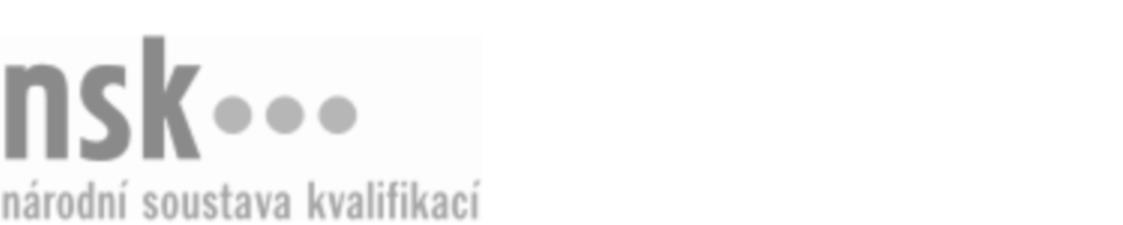 Kvalifikační standardKvalifikační standardKvalifikační standardKvalifikační standardKvalifikační standardKvalifikační standardKvalifikační standardKvalifikační standardKožařský technik technolog / kožařská technička technoložka pro výrobu usní a kožešin (kód: 32-025-M) Kožařský technik technolog / kožařská technička technoložka pro výrobu usní a kožešin (kód: 32-025-M) Kožařský technik technolog / kožařská technička technoložka pro výrobu usní a kožešin (kód: 32-025-M) Kožařský technik technolog / kožařská technička technoložka pro výrobu usní a kožešin (kód: 32-025-M) Kožařský technik technolog / kožařská technička technoložka pro výrobu usní a kožešin (kód: 32-025-M) Kožařský technik technolog / kožařská technička technoložka pro výrobu usní a kožešin (kód: 32-025-M) Kožařský technik technolog / kožařská technička technoložka pro výrobu usní a kožešin (kód: 32-025-M) Autorizující orgán:Ministerstvo průmyslu a obchoduMinisterstvo průmyslu a obchoduMinisterstvo průmyslu a obchoduMinisterstvo průmyslu a obchoduMinisterstvo průmyslu a obchoduMinisterstvo průmyslu a obchoduMinisterstvo průmyslu a obchoduMinisterstvo průmyslu a obchoduMinisterstvo průmyslu a obchoduMinisterstvo průmyslu a obchoduMinisterstvo průmyslu a obchoduMinisterstvo průmyslu a obchoduSkupina oborů:Kožedělná a obuvnická výroba a zpracování plastů (kód: 32)Kožedělná a obuvnická výroba a zpracování plastů (kód: 32)Kožedělná a obuvnická výroba a zpracování plastů (kód: 32)Kožedělná a obuvnická výroba a zpracování plastů (kód: 32)Kožedělná a obuvnická výroba a zpracování plastů (kód: 32)Kožedělná a obuvnická výroba a zpracování plastů (kód: 32)Týká se povolání:Kožařský technik technologKožařský technik technologKožařský technik technologKožařský technik technologKožařský technik technologKožařský technik technologKožařský technik technologKožařský technik technologKožařský technik technologKožařský technik technologKožařský technik technologKožařský technik technologKvalifikační úroveň NSK - EQF:444444Odborná způsobilostOdborná způsobilostOdborná způsobilostOdborná způsobilostOdborná způsobilostOdborná způsobilostOdborná způsobilostNázevNázevNázevNázevNázevÚroveňÚroveňOrientace v normách a technických podkladech v koželužské výroběOrientace v normách a technických podkladech v koželužské výroběOrientace v normách a technických podkladech v koželužské výroběOrientace v normách a technických podkladech v koželužské výroběOrientace v normách a technických podkladech v koželužské výrobě44Stanovování standardních technologických postupů a technologických podmínek pro výrobu usní a kožešinStanovování standardních technologických postupů a technologických podmínek pro výrobu usní a kožešinStanovování standardních technologických postupů a technologických podmínek pro výrobu usní a kožešinStanovování standardních technologických postupů a technologických podmínek pro výrobu usní a kožešinStanovování standardních technologických postupů a technologických podmínek pro výrobu usní a kožešin44Stanovování výrobních zařízení pro výrobu usní a kožešinStanovování výrobních zařízení pro výrobu usní a kožešinStanovování výrobních zařízení pro výrobu usní a kožešinStanovování výrobních zařízení pro výrobu usní a kožešinStanovování výrobních zařízení pro výrobu usní a kožešin44Stanovování druhu a množství surovin a materiálů pro výrobu usní a kožešinStanovování druhu a množství surovin a materiálů pro výrobu usní a kožešinStanovování druhu a množství surovin a materiálů pro výrobu usní a kožešinStanovování druhu a množství surovin a materiálů pro výrobu usní a kožešinStanovování druhu a množství surovin a materiálů pro výrobu usní a kožešin44Vypracování technologické dokumentace pro koželužskou výrobuVypracování technologické dokumentace pro koželužskou výrobuVypracování technologické dokumentace pro koželužskou výrobuVypracování technologické dokumentace pro koželužskou výrobuVypracování technologické dokumentace pro koželužskou výrobu44Kontrola dodržování technologických postupů v koželužské výroběKontrola dodržování technologických postupů v koželužské výroběKontrola dodržování technologických postupů v koželužské výroběKontrola dodržování technologických postupů v koželužské výroběKontrola dodržování technologických postupů v koželužské výrobě44Posuzování kvality koželužských surovin, materiálů a hotových usní a kožešinPosuzování kvality koželužských surovin, materiálů a hotových usní a kožešinPosuzování kvality koželužských surovin, materiálů a hotových usní a kožešinPosuzování kvality koželužských surovin, materiálů a hotových usní a kožešinPosuzování kvality koželužských surovin, materiálů a hotových usní a kožešin44Kvalitativní zkoušky koželužských surovin, materiálů, polotovarů, usní a kožešinKvalitativní zkoušky koželužských surovin, materiálů, polotovarů, usní a kožešinKvalitativní zkoušky koželužských surovin, materiálů, polotovarů, usní a kožešinKvalitativní zkoušky koželužských surovin, materiálů, polotovarů, usní a kožešinKvalitativní zkoušky koželužských surovin, materiálů, polotovarů, usní a kožešin44Kožařský technik technolog / kožařská technička technoložka pro výrobu usní a kožešin,  29.03.2024 1:14:08Kožařský technik technolog / kožařská technička technoložka pro výrobu usní a kožešin,  29.03.2024 1:14:08Kožařský technik technolog / kožařská technička technoložka pro výrobu usní a kožešin,  29.03.2024 1:14:08Kožařský technik technolog / kožařská technička technoložka pro výrobu usní a kožešin,  29.03.2024 1:14:08Strana 1 z 2Strana 1 z 2Kvalifikační standardKvalifikační standardKvalifikační standardKvalifikační standardKvalifikační standardKvalifikační standardKvalifikační standardKvalifikační standardPlatnost standarduPlatnost standarduPlatnost standarduPlatnost standarduPlatnost standarduPlatnost standarduPlatnost standarduStandard je platný od: 21.10.2022Standard je platný od: 21.10.2022Standard je platný od: 21.10.2022Standard je platný od: 21.10.2022Standard je platný od: 21.10.2022Standard je platný od: 21.10.2022Standard je platný od: 21.10.2022Kožařský technik technolog / kožařská technička technoložka pro výrobu usní a kožešin,  29.03.2024 1:14:08Kožařský technik technolog / kožařská technička technoložka pro výrobu usní a kožešin,  29.03.2024 1:14:08Kožařský technik technolog / kožařská technička technoložka pro výrobu usní a kožešin,  29.03.2024 1:14:08Kožařský technik technolog / kožařská technička technoložka pro výrobu usní a kožešin,  29.03.2024 1:14:08Strana 2 z 2Strana 2 z 2